Anmeldung für Klasse 5 Schuljahr __________			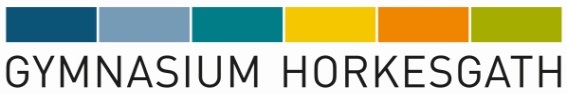 Zweit-und Drittwunsch für den Fall, dass aus schulorganisatorischen Gründen eine Aufnahme bei der gewünschten Schule nicht möglich ist (bitte unbedingt ausfüllen, auch eine andere Schulform ist möglich!)____________________________________                                        ____________________________________Zweitwunsch							DrittwunschSollte mein/unser Erstwunsch nicht realisiert werden können, gebe(n) ich/wir hiermit meine/unsere Einwilligung zur Weitergabe des Anmeldescheins sowie einer Kopie des Halbjahreszeugnisses an die weitere(n) genannte(n) Schule(n). Von dort erhalte(n) ich/wir dann weitere Nachricht.Sollten auch diese Wünsche nicht realisiert werden können, hat für mich/uns bei der Schulauswahl Priorität: Wohnortnähe		 Schulform __________Im Rahmen der Koordinierung der Anmeldungen bin ich/sind wir auch mit der Weitergabe des Anmeldescheines sowie einer Kopie der Halbjahreszeugnisse an eine weitere mögliche Schule einverstanden (ggf. bitte streichen!).Hinweis zur FahrkostenübernahmeDie Stadt Krefeld übernimmt die Schülerfahrkosten im gesetzlich festgelegten Rahmen grundsätzlich nur, wenn die Anmeldung bei der nächstgelegenen Schule der gewählten Schulform erfolgt und der Schulweg dorthin mehr als 3,5 km, bzw. für Schüler der Qualifikationsphasen Q1 und Q2 mehr als 5,0 km beträgt. Zu den Kosten des "Schoko-Tickets" ist von den Erziehungsberechtigten bzw. volljährigen Schülern ein Eigenanteil zu entrichten. Ein unterschiedliches Fremdsprachenangebot sowie unterschiedliche Kursangebote bleiben bei der Prüfung der nächstgelegenen Schule außer Betracht.Die Einwilligung der Weitergabe der Daten und die Kenntnisnahme des Hinweises zur Fahrkostenübernahme werden nachfolgend durch meine / unsere Unterschrift(en) bestätigt:Krefeld, den ____________________ Unterschrift des Erziehungsberechtigten___________________________________________Schülerdaten:Schülerdaten:Schülerdaten:Schülerdaten:Schülerdaten:Schülerdaten:Schülerdaten:Schülerdaten:Schülerdaten:Schülerdaten:Schülerdaten:Schülerdaten:Schülerdaten:Schülerdaten:Schülerdaten:Schülerdaten:Schülerdaten:Schülerdaten:Schüler/in Name:Schüler/in Name:Schüler/in Name:Schüler/in Name:Schüler/in Name:Schüler/in Name:Schüler/in Name:Schüler/in Name:Schüler/in Name:Schüler/in Vorname:Schüler/in Vorname:Schüler/in Vorname:Schüler/in Vorname:Schüler/in Vorname:Schüler/in Vorname:Schüler/in Vorname:Schüler/in Vorname:Schüler/in Vorname:Geburtsdatum:Geburtsdatum:Geburtsdatum:Geburtsdatum:Geburtsdatum:Geburtsdatum:Geburtsdatum:Geschlecht:      männlich              weiblichGeschlecht:      männlich              weiblichGeschlecht:      männlich              weiblichGeschlecht:      männlich              weiblichGeschlecht:      männlich              weiblichGeschlecht:      männlich              weiblichGeschlecht:      männlich              weiblichGeschlecht:      männlich              weiblichGeschlecht:      männlich              weiblichGeschlecht:      männlich              weiblichGeschlecht:      männlich              weiblichStraße:Straße:Straße:Hausnummer:Hausnummer:PLZ:PLZ:PLZ:PLZ:PLZ:PLZ:PLZ: Wohnort: Wohnort: Wohnort: Wohnort: Wohnort: Wohnort: Wohnort: Wohnort: Wohnort: Wohnort: Wohnort:Telefon:Telefon:Telefon:Telefon:Telefon:Telefon:Telefon: E-Mail: E-Mail: E-Mail: E-Mail: E-Mail: E-Mail: E-Mail: E-Mail: E-Mail: E-Mail: E-Mail:Geburtsort:Geburtsort:Geburtsort:Geburtsort:Geburtsort:Geburtsort:Geburtsort: Staatsangehörigkeit: Staatsangehörigkeit: Staatsangehörigkeit: Staatsangehörigkeit: Staatsangehörigkeit: Staatsangehörigkeit: Staatsangehörigkeit: Staatsangehörigkeit: Staatsangehörigkeit: Staatsangehörigkeit: Staatsangehörigkeit:Konfession:Konfession:röm. kath.röm. kath.röm. kath. evang. evang. evang.ohne Bohne Bohne B isl. isl. alevit alevit alevit andereDaten der Erziehungsberechtigten:Daten der Erziehungsberechtigten:Daten der Erziehungsberechtigten:Daten der Erziehungsberechtigten:Daten der Erziehungsberechtigten:Daten der Erziehungsberechtigten:Daten der Erziehungsberechtigten:Daten der Erziehungsberechtigten:Daten der Erziehungsberechtigten:Daten der Erziehungsberechtigten:Daten der Erziehungsberechtigten:Daten der Erziehungsberechtigten:Daten der Erziehungsberechtigten:Daten der Erziehungsberechtigten:Daten der Erziehungsberechtigten:Daten der Erziehungsberechtigten:Daten der Erziehungsberechtigten:Daten der Erziehungsberechtigten:Sorgerecht: Sorgerecht:   Eltern gemeinsam  Eltern gemeinsam  Eltern gemeinsam  Eltern gemeinsam  Eltern gemeinsam  Eltern gemeinsam  Mutter  Mutter  Mutter  Mutter  Vater  Vater  Vater  Vater  Vormund  VormundBitte legen Sie ggf. einen Nachweis über das alleinige Sorgerecht vorBitte legen Sie ggf. einen Nachweis über das alleinige Sorgerecht vorBitte legen Sie ggf. einen Nachweis über das alleinige Sorgerecht vorBitte legen Sie ggf. einen Nachweis über das alleinige Sorgerecht vorBitte legen Sie ggf. einen Nachweis über das alleinige Sorgerecht vorBitte legen Sie ggf. einen Nachweis über das alleinige Sorgerecht vorBitte legen Sie ggf. einen Nachweis über das alleinige Sorgerecht vorBitte legen Sie ggf. einen Nachweis über das alleinige Sorgerecht vorBitte legen Sie ggf. einen Nachweis über das alleinige Sorgerecht vorBitte legen Sie ggf. einen Nachweis über das alleinige Sorgerecht vorBitte legen Sie ggf. einen Nachweis über das alleinige Sorgerecht vorBitte legen Sie ggf. einen Nachweis über das alleinige Sorgerecht vorBitte legen Sie ggf. einen Nachweis über das alleinige Sorgerecht vorBitte legen Sie ggf. einen Nachweis über das alleinige Sorgerecht vorBitte legen Sie ggf. einen Nachweis über das alleinige Sorgerecht vorBitte legen Sie ggf. einen Nachweis über das alleinige Sorgerecht vorBitte legen Sie ggf. einen Nachweis über das alleinige Sorgerecht vorBitte legen Sie ggf. einen Nachweis über das alleinige Sorgerecht vorName der Mutter:Name der Mutter:Name der Mutter:Name der Mutter:Name der Mutter:Name der Mutter:Name der Mutter:Name der Mutter:Vorname:Vorname:Vorname:Vorname:Vorname:Vorname:Vorname:Vorname:Vorname:Vorname:Name des Vaters:Name des Vaters:Name des Vaters:Name des Vaters:Name des Vaters:Name des Vaters:Name des Vaters:Name des Vaters:Vorname:Vorname:Vorname:Vorname:Vorname:Vorname:ggf. Name Vormundggf. Name Vormundggf. Name Vormundggf. Name VormundVornameVornameVornameVornameVornameVornameGeburtsland MutterGeburtsland MutterGeburtsland MutterGeburtsland MutterGeburtsland VaterGeburtsland VaterGeburtsland VaterGeburtsland VaterGeburtsland VaterGeburtsland VaterVerkehrssprache in der FamilieVerkehrssprache in der FamilieVerkehrssprache in der FamilieVerkehrssprache in der FamilieVerkehrssprache in der FamilieVerkehrssprache in der FamilieVerkehrssprache in der FamilieVerkehrssprache in der FamilieZuzugsjahr:Adresse des 2. Erziehungsberechtigten, falls er/sie nicht mit dem Kind in einem Haushalt lebtAdresse des 2. Erziehungsberechtigten, falls er/sie nicht mit dem Kind in einem Haushalt lebtAdresse des 2. Erziehungsberechtigten, falls er/sie nicht mit dem Kind in einem Haushalt lebtAdresse des 2. Erziehungsberechtigten, falls er/sie nicht mit dem Kind in einem Haushalt lebtAdresse des 2. Erziehungsberechtigten, falls er/sie nicht mit dem Kind in einem Haushalt lebtAdresse des 2. Erziehungsberechtigten, falls er/sie nicht mit dem Kind in einem Haushalt lebtAdresse des 2. Erziehungsberechtigten, falls er/sie nicht mit dem Kind in einem Haushalt lebtAdresse des 2. Erziehungsberechtigten, falls er/sie nicht mit dem Kind in einem Haushalt lebtAdresse des 2. Erziehungsberechtigten, falls er/sie nicht mit dem Kind in einem Haushalt lebtAdresse des 2. Erziehungsberechtigten, falls er/sie nicht mit dem Kind in einem Haushalt lebtAdresse des 2. Erziehungsberechtigten, falls er/sie nicht mit dem Kind in einem Haushalt lebtAdresse des 2. Erziehungsberechtigten, falls er/sie nicht mit dem Kind in einem Haushalt lebtAdresse des 2. Erziehungsberechtigten, falls er/sie nicht mit dem Kind in einem Haushalt lebtAdresse des 2. Erziehungsberechtigten, falls er/sie nicht mit dem Kind in einem Haushalt lebtAdresse des 2. Erziehungsberechtigten, falls er/sie nicht mit dem Kind in einem Haushalt lebtAdresse des 2. Erziehungsberechtigten, falls er/sie nicht mit dem Kind in einem Haushalt lebtAdresse des 2. Erziehungsberechtigten, falls er/sie nicht mit dem Kind in einem Haushalt lebtAdresse des 2. Erziehungsberechtigten, falls er/sie nicht mit dem Kind in einem Haushalt lebtName:Vorname:Vorname:Vorname:Vorname:Straße:Hausnummer:Hausnummer:Hausnummer:Hausnummer:PLZ:PLZ:PLZ:PLZ:PLZ:PLZ:Wohnort:Wohnort:Wohnort:Wohnort:Wohnort:Wohnort:Wohnort:Telefon:Telefon:Telefon:Telefon:Telefon:Notfall-Telefon Nr. (z. B Arbeitsplatz):Notfall-Telefon Nr. (z. B Arbeitsplatz):Notfall-Telefon Nr. (z. B Arbeitsplatz):Notfall-Telefon Nr. (z. B Arbeitsplatz):Notfall-Telefon Nr. (z. B Arbeitsplatz):Notfall-Telefon Nr. (z. B Arbeitsplatz):Notfall-Telefon Nr. (z. B Arbeitsplatz):Notfall-Telefon Nr. (z. B Arbeitsplatz):Notfall-Telefon Nr. (z. B Arbeitsplatz):Notfall-Telefon Nr. (z. B Arbeitsplatz):Notfall-Telefon Nr. (z. B Arbeitsplatz):Notfall-Telefon Nr. (z. B Arbeitsplatz):Notfall-Telefon Nr. (z. B Arbeitsplatz):Notfall-Telefon Nr. (z. B Arbeitsplatz):Notfall-Telefon Nr. (z. B Arbeitsplatz):Notfall-Telefon Nr. (z. B Arbeitsplatz):Notfall-Telefon Nr. (z. B Arbeitsplatz):Notfall-Telefon Nr. (z. B Arbeitsplatz):Mutter:Mobil-Nr.: Mobil-Nr.: Mobil-Nr.: Mobil-Nr.: Vater:Mobil-Nr.:Mobil-Nr.:Mobil-Nr.:Mobil-Nr.:Sonstige:Mobil-Nr.:Mobil-Nr.:Mobil-Nr.:Mobil-Nr.:Grundschulbesuch:Grundschulbesuch:Grundschulbesuch:Grundschulbesuch:Grundschulbesuch:Grundschulbesuch:Grundschulbesuch:Grundschulbesuch:Grundschulbesuch:Grundschulbesuch:Grundschulbesuch:Grundschulbesuch:Grundschulbesuch:Grundschulbesuch:Grundschulbesuch:Grundschulbesuch:Grundschulbesuch:Grundschulbesuch:Einschulungsjahr:Einschulungsjahr:Einschulungsjahr:Einschulungsjahr:Einschulungsjahr:Einschulungsjahr:Einschulungsjahr:Einschulungsjahr:Einschulungsjahr:Einschulungsjahr:Einschulungsjahr:Einschulungsjahr:Einschulungsjahr:Einschulungsjahr:Einschulungsjahr:Einschulungsjahr:Einschulungsjahr:Einschulungsjahr:z.Z. besuchte Grundschule:z.Z. besuchte Grundschule:z.Z. besuchte Grundschule:z.Z. besuchte Grundschule:z.Z. besuchte Grundschule:z.Z. besuchte Grundschule:z.Z. besuchte Grundschule:z.Z. besuchte Grundschule:z.Z. besuchte Grundschule:z.Z. besuchte Grundschule:z.Z. besuchte Grundschule:z.Z. besuchte Grundschule:z.Z. besuchte Grundschule:z.Z. besuchte Grundschule:z.Z. besuchte Grundschule:z.Z. besuchte Grundschule:z.Z. besuchte Grundschule:z.Z. besuchte Grundschule:Grundschulempfehlung:Grundschulempfehlung:Grundschulempfehlung:Grundschulempfehlung:Grundschulempfehlung:Grundschulempfehlung: Gymnasium Gymnasium Gymnasium Gymnasium Gymnasium eingeschränkt Gymnasium eingeschränkt Gymnasium eingeschränkt Gymnasium eingeschränkt Gymnasium eingeschränkt Gymnasium eingeschränkt andere andereProfilwunsch am Gymnasium Horkesgath:Profilwunsch am Gymnasium Horkesgath:Profilwunsch am Gymnasium Horkesgath:Profilwunsch am Gymnasium Horkesgath:Profilwunsch am Gymnasium Horkesgath:Profilwunsch am Gymnasium Horkesgath:Profilwunsch am Gymnasium Horkesgath:Profilwunsch am Gymnasium Horkesgath:Profilwunsch am Gymnasium Horkesgath:Profilwunsch am Gymnasium Horkesgath:Profilwunsch am Gymnasium Horkesgath:Profilwunsch am Gymnasium Horkesgath:Profilwunsch am Gymnasium Horkesgath:Profilwunsch am Gymnasium Horkesgath:Profilwunsch am Gymnasium Horkesgath:Profilwunsch am Gymnasium Horkesgath:Profilwunsch am Gymnasium Horkesgath:Profilwunsch am Gymnasium Horkesgath: Klassisch Klassisch Klassisch Klassisch Klassisch Klassisch MINT MINT MINT MINT MINT MINT MINT MINT Bläser Bläser Bläser BläserAufnahme in eine Klasse gewünscht mit:Aufnahme in eine Klasse gewünscht mit:Aufnahme in eine Klasse gewünscht mit:Aufnahme in eine Klasse gewünscht mit:Aufnahme in eine Klasse gewünscht mit:Aufnahme in eine Klasse gewünscht mit:Aufnahme in eine Klasse gewünscht mit:Aufnahme in eine Klasse gewünscht mit:Aufnahme in eine Klasse gewünscht mit:Aufnahme in eine Klasse gewünscht mit:Aufnahme in eine Klasse gewünscht mit:Aufnahme in eine Klasse gewünscht mit:Aufnahme in eine Klasse gewünscht mit:Aufnahme in eine Klasse gewünscht mit:Aufnahme in eine Klasse gewünscht mit:Aufnahme in eine Klasse gewünscht mit:Aufnahme in eine Klasse gewünscht mit:Aufnahme in eine Klasse gewünscht mit:(Es können max. zwei SchülerInnen angegeben werden. Bitte haben Sie Verständnis, wenn dies aus organisatorischen Gründen nicht garantiert werden kann)(Es können max. zwei SchülerInnen angegeben werden. Bitte haben Sie Verständnis, wenn dies aus organisatorischen Gründen nicht garantiert werden kann)(Es können max. zwei SchülerInnen angegeben werden. Bitte haben Sie Verständnis, wenn dies aus organisatorischen Gründen nicht garantiert werden kann)(Es können max. zwei SchülerInnen angegeben werden. Bitte haben Sie Verständnis, wenn dies aus organisatorischen Gründen nicht garantiert werden kann)(Es können max. zwei SchülerInnen angegeben werden. Bitte haben Sie Verständnis, wenn dies aus organisatorischen Gründen nicht garantiert werden kann)(Es können max. zwei SchülerInnen angegeben werden. Bitte haben Sie Verständnis, wenn dies aus organisatorischen Gründen nicht garantiert werden kann)(Es können max. zwei SchülerInnen angegeben werden. Bitte haben Sie Verständnis, wenn dies aus organisatorischen Gründen nicht garantiert werden kann)(Es können max. zwei SchülerInnen angegeben werden. Bitte haben Sie Verständnis, wenn dies aus organisatorischen Gründen nicht garantiert werden kann)(Es können max. zwei SchülerInnen angegeben werden. Bitte haben Sie Verständnis, wenn dies aus organisatorischen Gründen nicht garantiert werden kann)(Es können max. zwei SchülerInnen angegeben werden. Bitte haben Sie Verständnis, wenn dies aus organisatorischen Gründen nicht garantiert werden kann)(Es können max. zwei SchülerInnen angegeben werden. Bitte haben Sie Verständnis, wenn dies aus organisatorischen Gründen nicht garantiert werden kann)(Es können max. zwei SchülerInnen angegeben werden. Bitte haben Sie Verständnis, wenn dies aus organisatorischen Gründen nicht garantiert werden kann)(Es können max. zwei SchülerInnen angegeben werden. Bitte haben Sie Verständnis, wenn dies aus organisatorischen Gründen nicht garantiert werden kann)(Es können max. zwei SchülerInnen angegeben werden. Bitte haben Sie Verständnis, wenn dies aus organisatorischen Gründen nicht garantiert werden kann)(Es können max. zwei SchülerInnen angegeben werden. Bitte haben Sie Verständnis, wenn dies aus organisatorischen Gründen nicht garantiert werden kann)(Es können max. zwei SchülerInnen angegeben werden. Bitte haben Sie Verständnis, wenn dies aus organisatorischen Gründen nicht garantiert werden kann)(Es können max. zwei SchülerInnen angegeben werden. Bitte haben Sie Verständnis, wenn dies aus organisatorischen Gründen nicht garantiert werden kann)(Es können max. zwei SchülerInnen angegeben werden. Bitte haben Sie Verständnis, wenn dies aus organisatorischen Gründen nicht garantiert werden kann)Sonstige AngabenName der Geschwister, die bereits das Gymnasium Horkesgath besuchen:Nur ausfüllen, wenn Ihr Kind weder katholisch noch evangelisch ist:Teilnahme Religionsunterricht:  evangelisch   katholischt   Praktische PhilosophieSchwimmunterricht:Schwimmabzeichen vorhanden, wenn ja, welches:                                                            ja       neinBeeinträchtigungen:Es ist für LehrerInnen sowie SchülerInnen wichtig, dass Beeinträchtigungen, die nicht unmittelbar sichtbar sind, angebeben werden:Grundschulinformation – Einwilligung zur Einholung von Auskünften:Zur optimalen Förderung unserer SchülerInnen arbeiten die Erprobungsstufenkoordinatorin und die Klassenleitungen eng mit den Grundschulen zusammen.Wir sind damit einverstanden, dass die Erprobungsstufenkoordinatorin und die Klassenleitung zum Wohle unseres Kindes Kontakt zur Grundschule aufnehmen darf. Diese Einwilligung kann jederzeit schriftlich wiederrufen werden. ja               nein